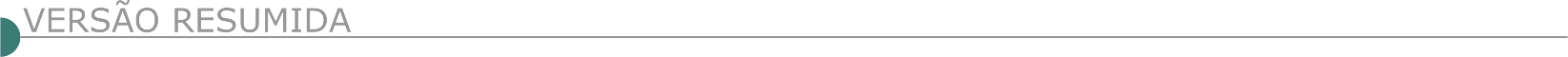 ESTADO DE MINAS GERAISCOPASA - LICITAÇÃO Nº CPLI .1120240052objeto: execução com fornecimento parcial de materiais, das obras e serviços para implantação do Booster LMG 808 e adutora de água tradada 01 e 02, Bairro Novo Contagem em Contagem / MG. Dia: 07/06/2024 às 08:30 horas - Local: Rua Carangola, 606 - Térreo - Bairro Santo Antônio - Belo Horizonte/MG. Mais informações e o caderno de licitação poderão ser obtidos, gratuitamente, através de download no endereço: www.copasa.com.br, contratos/licitações, pesquisar pelo número da licitação, a partir do dia 14/05/2024.PREFEITURA MUNICIPAL DE ANTÔNIO DIAS - CONCORRÊNCIA ELETRÔNICA Nº 002/2024objeto: Execução dos serviços de construção de praça na rua Joaquim Amâncio e arquibancada no campo de futebol no distrito de hematita. recebimento de propostas até: 04/06/2024 – horas 09:30:00 - abertura/análise das propostas: 04/06/2024 – horas 09:45:00 horas. obs. nesta fase será informado via chat o horário do início da fase de lances. formalização de consultas e edital AMM licita - https://ammlicita.org.br/ ou www.antoniodias.mg.gov.br. - local: - https://ammlicita.org.br/ - informações (31) 3843-1324.PREFEITURA MUNICIPAL DE ARAPONGA - CONCORRÊNCIA ELETRÔNICA Nº 7/2024Objeto: Execução de obra de calçamento em bloquete sextavado em estrada vicinal, Morro Alto do Estouro, na data de 24/05/2024, às 09h00min. A obra será executada com recurso proveniente do Contrato de Repasse nº 950152/2023/MIDR/CAIXA. O Edital poderá ser retirado no site: www.araponga.mg.gov.br. O processo será realizado por meio da plataforma www.bllcompras.org.br. Informações pelo telefone (31) 3894-1100.PREFEITURA MUNICIPAL DE BOM DESPACHO - REPUBLICAÇÃO – TOMADA DE PREÇO Nº 10/2023Objeto: Contratação de empresa especializada em obras civis para construção da cobertura e iluminação da quadra esportiva do Ana Rosa. Sessão: 3/6/24, 8h. Edital retificado: www.bomdespacho.mg.gov.br/licitacao. Info: (37) 3520-1434 ou licitacao@pmbd.mg.gov.br. PREFEITURA MUNICIPAL DE CAMPINA VERDE - CONCORRÊNCIA PÚBLICA Nº 5/2024Objeto: Execução de obras de reforma e ampliação do Pronto Atendimento Municipal, localizado na Avenida 3, nº 537, bairro Medalha Milagrosa, no município de Campina Verde, de acordo com projeto executivo, planilhas orçamentarias, cronograma físico financeiro, memorial descritivo, BDI, em conformidade com edital e seus anexos, de acordo com as especificações constantes no estudo técnico preliminar - ETP (anexo I) e termo de referência (anexo II) a este edital. Data da sessão: 27 de maio de 2024, às 09h00min, local da sessão: setor de licitações, sito à Rua Trinta, nº 296, bairro Medalha Milagrosa, Campina Verde/MG. Maiores informações no setor de licitação da Prefeitura. Edital no site: www.campinaverde.mg.gov.br.PREFEITURA MUNICIPAL DE CONSELHEIRO PENA - ERRATA - CONCORRÊNCIA ELETRÔNICA Nº 004/2024Objeto: Contratação de empresa para a reforma da Escola Municipal José dos Santos Daros, localizada o Distrito da Chapada do Bueno. onde se lê: 22/05/2024, leia-se: 28/05/2024. PREFEITURA MUNICIPAL DE CONTAGEM CONCORRÊNCIA ELETRÔNICA Nº. 003/2024Objeto: Construção de quadra poliesportiva na escola Municipal Sônia Braga da Cruz Ribeiro Silva, regional nacional, município de Contagem/Mg, marcado para as 10:00hs do dia 28/05/2024, no site www.portaldecompraspublicas.com.br. O Edital e seus Anexos, estarão disponíveis a partir do dia 13 (treze) de maio de 2024, através dos sites www.contagem.mg.gov.br e www.portaldecompraspublicas.com.br Informações: (31) 3391- 7556 ou 3391-9352.CONCORRÊNCIA ELETRÔNICA Nº 4/2024OBJETO: Construção do ginásio poliesportivo da Praça Do Divino, Bairro Jardim Laguna, município de Contagem/Mg, marcado para as 10:00hs do dia 29/05/2024, no site www.portaldecompraspublicas.com.br.PREFEITURA MUNICIPAL DE DIVINOLÂNDIA DE MINAS - CONCORRÊNCIA Nº 1/2024Objeto: Execução da obra de pavimentação de vias urbanas no Município de Divinolândia de Minas, DATA: 24/05/2024 - Horário: 09:00h. Edital disponível no site www.licitardigital.com.br. Contato: (33) 3414-1639, licitacao@divinolandia.mg.gov.br.PREFEITURA MUNICIPAL DE ESPERA FELIZ - CONCORRÊNCIA ELETRÔNICA – Nº 13/2024Objeto: Pavimentação asfáltica em CBUQ (trecho 02) da estrada que liga Espera Feliz Ao Distrito De São Sebastião Da Barra. Data 06/06/2024 às 09:30 horas. O edital completo encontra – se disponível no site: www.licitanet.com.br/.PREFEITURA MUNICIPAL DE ITAMOGI - CONCORRÊNCIA Nº 3/2024 Nº 45/24Objeto: Execução das obras de pavimentação asfáltica das ruas João Esteves Guedes e João Francisco Arantes, localizada no município de Itamogi/Mg, Abertura dia 28/05/24 às 08h15m. O edital está à disposição dos interessados na sede da Prefeitura Municipal de Itamogi/MG, à Rua Olímpia E. M. Barreto nº 392, Lago Azul das 09h às 16h, sites www.itamogi.mg.gov.br e www.ammlicita.org.br, mais informações telefone (35) 3534-3800.PREFEITURA MUNICIPAL DE ITAÚNA - PREFEITURA MUNICIPAL - CONCORRÊNCIA 017/2023Objeto: Execução de reparo e revitalização na Secretaria Municipal de Educação, situada na Rua Manoel Zacarias, n.º 194, bairro Das Graças, Itaúna/MG, sendo: pintura da edificação da Secretaria, instalação de toldo e instalação de cortinas. Inteiro teor no site www.itauna.mg.gov.br. PREFEITURA MUNICIPAL DE ITAOBIM - CONCORRÊNCIA ELETRÔNICA Nº 8/2024Objeto: Pavimentação da extensão da Orla do Rio Jequitinhonha, no Itaobim/MG. A abertura das Propostas de Preços dar-se-á no dia 03/06/2024 às 09 (nove) horas, LOCAL DA SESSÃO PÚBLICA: plataforma de licitações www.licitardigital.com.br. Disponibilização do edital e informações nos endereços eletrônico www.licitardigital.com.br e www.itaobim.mg.gov.br. Contato: (033) 3734-1157 / 3734-1397 ou e-mail licitacao@itaobim.mg.gov.br.PREFEITURA MUNICIPAL DE ITUETA - CONCORRÊNCIA Nº 1/2024Objeto: Execução de construção de espaço destinado a projetos da Secretaria de Assistência Social em Itueta/MG, conforme planilha, memorial, cronograma e projetos, conforme descrito no Edital. Os envelopes Proposta e Habilitação deverão ser protocolados nesta Prefeitura até o dia 10/06/24. Os envelopes serão recebidos até às 09h00min. A abertura dos envelopes Proposta e Habilitação ocorrerá no dia 12/06/24 às 09h00min, na sala da Comissão Permanente de Licitação.PREFEITURA MUNICIPAL DE JENIPAPO DE MINAS - PREGÃO ELETRÔNICO N° 003/2024Objeto: Manutenção (pequenos reparos) preventivos e corretivos de prédios, vias públicas, espaços recreativos e bens públicos, considerando o maior percentual de desconto sobre a tabela de preços unitários para serviços do sistema nacional de pesquisa de custos e índices da construção civil – SINAPI, sem desoneração, com abrangência em Minas Gerais. Sessão de abertura e julgamento dia 27/05/2024 no endereço web: www.licitardigital.com.br. Edital e informações: endereço web: www.jenipapodeminas.mg.gov.br, e-mail: licitacao@jenipapodeminas.mg.gov.br, tel: (33) 3738-9002 das 08hs às 12hs e 14hs as 17hs.PREFEITURA MUNICIPAL DE JURUAIACONCORRÊNCIA Nº 3/2024 053/2024 Objeto: Revitalização da pista de caminhada do município de Juruaia. REALIZAÇÃO: 28/05/2024, pela plataforma AMMLicita. Realização da sessão as 08h30min. O edital na íntegra será disponibilizado no site www.juruaia.mg.gov.br para conhecimento dos interessados. Dúvidas poderão ser esclarecidas através do e-mail licitacao@juruaia.mg.gov.br ou pelo telefone (35) 3553-1211.PREFEITURA MUNICIPAL DE LAVRASCONCORRÊNCIA ELETRÔNICA N° 1/2024Objeto: Execução de obra da Unidade de Atenção Especializada em Saúde Recebimento das propostas: até o dia 20/06/2024, às 13hrs. Abertura das propostas/Sessão Pública: dia 20/06/2024 às 13h15m, na Rodovia José de Oliveira Abreu, Bairro Jardim Campestre 3, no município de Lavras, conforme condições, quantidades e exigências estabelecidas no Edital e seus anexos. O Edital encontra-se na sede da Prefeitura Municipal, à Av. Dr. Sylvio Menicucci, nº 1575, Bairro Presidente Kennedy, pelo site www.lavras.mg.gov.br. Telefax: (35)3694-4021. www.portaldecompraspublicas.com.br.PREGÃO ELETRÔNICO N° 38/2024Objeto: Prestação de serviço de capina, roçada em lotes. Recebimento das propostas até às 10:15hs do dia 04/06/2024. Abertura da proposta comercial: às 10:30hs. do dia 04/06/2024 no site www.portaldecompraspublicas.com.br. O Edital encontra-se na sede da Prefeitura Municipal, à Av. Dr. Sylvio Menicucci, nº 1575, Bairro Presidente Kennedy, pelo site www.lavras.mg.gov.br; www.portaldecompraspublicas ou Portal Nacional de Compras Pública - PNCP Telefax: (35)3694-4021.PREFEITURA MUNICIPAL DE LEOPOLDINA - CONCORRÊNCIA ELETRÔNICA Nº 8/2024Objeto: Execução de obra de Pavimentação e requalificação da Rua Presidente Carlos Luz, nesta, no valor estimado de R$ 1.134.639,78, de acordo com as especificações do edital e seus anexos, os quais estão disponíveis em www.leopoldina.mg.gov.br.PREFEITURA MUNICIPAL DE MACHACALIS - CONCORRÊNCIA PRESENCIAL Nº 2/2024Objeto: Recapeamento de vias urbanas em CBUQ - Concreto Betuminoso Usinado a Quente em diversas ruas conforme Contrato de Repasse 947657/2023 - Operação 1089336-45 - Celebrado entre o Ministério das Cidades representado pela Caixa Econômica Federal e o Município de Machacalis/MG. Abertura: 24/05/2024 às 09h. O Edital poderá ser obtido gratuitamente no site da Prefeitura, no endereço: https://www.machacalis.mg.gov.br/licitacao. Informações adicionais podem ser obtidas junto a Comissão de Licitação. Fone: (33) 99868-1900, e-mail: licitapmm@hotmail.com / e-mail: Setor de Licitações: licita.machacalis@gmail.com.PREFEITURA MUNICIPAL DE MACHACALIS - CONCORRÊNCIA PRESENCIAL 02/2024Objeto: Execução de menor preço por Empreitada global, para recapeamento de vias urbanas em CBUQ - Concreto Betuminoso Usinado a Quente. Abertura: 24/05/2024 às 09h. O Edital poderá ser obtido gratuitamente no site da Prefeitura, no endereço: https://www.machacalis.mg.gov.br/licitacao. Informações adicionais podem ser obtidas junto a Comissão de Licitação. Fone: (33) 99868-1900, e-mail: licitapmm@hotmail.com / e-mail: Setor de Licitações: licita.machacalis@gmail.com. PREFEITURA MUNICIPAL DE MONTE ALEGRE DE MINAS - CONCORRÊNCIA ELETRÔNICA Nº 2/2024 Objeto: Obra de pavimentação asfáltica em CBUQ em ruas nos Bairros Sagrada Família e Petrópolis no Município de Monte Alegre de Minas. que fará realizar no dia 27 de maio de 2024, às 08:00 horas, no site www.bllcompras.org.br. O Edital com todas as exigências e condições encontra-se à disposição dos interessados no site acima mencionado, no site do município e no Depto. de Licitações, no horário de 11:00 às 17:00h.PREFEITURA MUNICIPAL DE MUNHOZ - CONCORRÊNCIA PÚBLICA N° 5/2024 Objeto: Pavimentação asfáltica da estrada Municipal do Bairro Serraria, com o recurso transferência especial, com o valor de R$ 726.563,10. Cadastramento das Propostas: 08/05/2024 às 08h30min. Fim de Cadastramento das Propostas: 17/06/2024 às 08h30min. Abertura das Propostas e análises: 17/06/2024 às 09h00min. Fase de Disputa de Lances: 17/06/2024 às 09h01min. Obtenção do Edital se encontra à disposição dos interessados site www.munhoz.mg.gov.br na aba Licitações e no Endereço Eletrônico na página do BBMNET-Licitações Públicas no endereço www.novobbmnet.com.br e para esclarecimentos e duvidas do edital solicitar na plataforma BBMNET LICITAÇO ES .PREFEITURA MUNICIPAL DE NACIP RAYDAN - CONCORRÊNCIA ELETRÔNICA Nº 1/2024Objeto: Execução de serviços de engenharia sendo pavimentação asfáltica de 2.206,39 m² em CBUQ e execução de 830,34 metros lineares de sarjeta, além de sinalização viária horizontal e vertical no entorno da Praça São Geraldo e Ruas José Modestino e Bernardo Guimarães no Município de Nacip Raydan/MG. Inicio do recebimento das propostas partir do dia 13 de maio de 2024 as 08hs 00min na plataforma eletrônica https://licitardigital.com.br. Início da Sessão Eletrônica dia 28 de maio de 2024 as 09hs00min. O edital e demais anexos encontra-se disponível no site www.nacipraydan.com.br e portal https://licitardigital.com.br. Informações e esclarecimentos exclusivamente pela plataforma eletrônica: https://licitardigital.com.br. Em caso de discordância de informações entre o portal https://licitardigital.com.br e o site oficial do município https://nacipraydan.mg.gov.br, prevalecera as informações do portal https://licitardigital.com.br.PREFEITURA MUNICIPAL DE PARAOPEBACONCORRÊNCIA ELETRÔNICA Nº0082024Objeto: Realizar construção de jazigos padronizados no Cemitério Municipal Colina Da Paz Cópias do edital poderão ser obtidas no endereço supra e nos sites www.licitardigital.com.br e www.paraopeba.mg.gov.br, em sessão a ser realizada na Plataforma de Licitações Licitar Digital (www.licitardigital.com.br) no dia 27 de maio de 2024, às 09h30 horas. RECEBIMENTO DE PROPOSTAS: ATÉ AS 09:29 HORAS DO DIA 27/05/2024. Prédio localizado na Rua Américo Barbosa nº 13, Centro. Informações através do telefone: 031-3714-1442, no horário de 13:00 às 17:00 horas e através do e-mail licitacaoparaopebamg@paraopeba.mg.gov.br.CONCORRÊNCIA ELETRÔNICA Nº0092024Objeto: Realizar Reforma Da Farmácia Básica. Cópias do edital poderão ser obtidas no endereço supra e nos sites www.licitardigital.com.br e www.paraopeba.mg.gov.br, em sessão a ser realizada na Plataforma de Licitações Licitar Digital (www.licitardigital.com.br) no dia 27 de maio de 2024, às 09h30 horas. RECEBIMENTO DE PROPOSTAS: ATÉ AS 09:29 HORAS DO DIA 27/05/2024. Prédio localizado na Rua Américo Barbosa nº 13, Centro Informações através do telefone: 031-3714- 1442, no horário de 13:00 às 17:00 horas e através do e-mail licitacaoparaopebamg@paraopeba.mg.gov.br.PREFEITURA MUNICIPAL DE PEÇANHARETIFICAÇÃO - CONCORRÊNCIA ELETRÔNICA N° 2/2024Objeto: Pavimentação em bloco sextavado intertravado em vias urbanas, no município de Peçanha/MG, conforme contrato de repasse Nº 918222/2021/MDR/CAIXA e ETP, Memorial Descritivo, CFF, Memória De Cálculo, BDI, PLE, QCI, Composição e Projeto, para atender a Secretaria Municipal de Obras, Transportes e Serviços Urbanos. ALTERA: Data limite de envio das propostas 15/05/2024 - às 08:59 horas. Data da abertura de propostas: 15/05/2024 - 09:00 horas. Edital disponível no site: www.comprasbr.com.br e no portal: www.pecanha.mg.gov.br. Maiores informações Depto Licitações (33) 3411-2572; cpl.pecanha@gmail.com.ALTERAÇÃO - CONCORRÊNCIA ELETRÔNICA Nº 2/2024Objeto: Contratação de empresa de prestação de serviços com obra de engenharia e fornecimento de material para pavimentação em bloco sextavado intertravado em vias urbanas, no município de Peçanha/MG. Altera: Data limite de envio das propostas 16/05/2024 - às 08:59 horas. Data da abertura de propostas: 16/05/2024 - 09:00 horas. Edital disponível no site: www.comprasbr.com.br e no portal: www.pecanha.mg.gov.br. Maiores informações Depto Licitações (33) 3411-2572; cpl.pecanha@gmail.com. PREFEITURA MUNICIPAL DE PERDIZES - CONCORRÊNCIA ELETRONICA Nº 004/2024Objeto: Pavimentação asfáltica nas estradas vicinais no município de Perdizes-Mg. Data e horário do recebimento das propostas: Disponível acolhimento das propostas, 15/05/2024, data e horário das disputas: 29/05/2024 às 09:00 hs. Disponibilização do edital e informações nos endereços eletrônicos: www.gov.br/pncp; www.licitanet.com.br e www.perdizes.mg.gov.br, editais. Contato (34) 3663 1341.PREFEITURA MUNICIPAL DE PIMENTA - CONCORRÊNCIA ELETRÔNICA Nº 05/24Objeto: Contratação de empresa especializada para serviços de calçamento do canteiro central das avenidas JK e Jair Leite, centro, município de Pimenta/MG. Propostas: até 24/06/24 às 08h59min. Sessão: 24/06/24 às 09h00min Edital no site www.licitanet.com.br e www.pimenta.mg.gov.br/portalprefeitura/. Informações: (37) 3412-2820.PREFEITURA MUNICIPAL DE PIRACEMA - CONCORRÊNCIA ELETRÔNICA Nº 3/2024Objeto: Recuperação e manutenção da estrada vicinal da cachoeirinha do município de PIRACEMA/MG. As obras incluem o fornecimento de materiais, equipamentos e mão de obra. Tipo: menor preço GLOBAL. Fim do recebimento (propostas e documentos): 07/06/2024 às 09h00min. Início da análise das propostas: 07/06/2024 às 09h01min. Fim da análise das propostas: 07/06/2024 às 09h29min. Sessão Pública: dia 07 de junho de 2024. Horário de início da disputa: 09h30min (horário de Brasília/DF). Endereço eletrônico: https://bllcompras.com/Home/Login. Aquisição do edital através do site: www.piracema.mg.gov.br e informações através do e-mail licitacao@piracema.mg.gov.br.PREFEITURA MUNICIPAL DE PONTE NOVA - CONSÓRCIO INTERMUNICIPAL MULTISSETORIAL DO VALE DO PIRANGA - CIMVALPI AVISO DE LICITAÇÃO - CONCORRÊNCIA ELETRÔNICA 007/2024Objeto: Reforma e Construção de infraestrutura da Praça São Sebastião e Praça JK no Município de Dionísio/MG. Data da sessão pública: 29/05/2024, às 09:00h, horário de Brasília - DF, no sítio eletrônico www.licitardigital.com.br. O cadastramento de propostas inicia-se quando for publicado na plataforma e encerra-se, automaticamente, na data e hora marcadas para a realização da sessão da concorrência. O Edital na íntegra, poderá ser obtido nos sites www.licitardigital.com.br ou www.cimvalpi.mg.gov.br. Maiores informações poderão ser obtidas na sede do CIMVALPI, na Rua Jaime Pereira, 127, ou através da plataforma www.licitardigital.com.br.PREFEITURA MUNICIPAL DE SANTO ANTÔNIO DO MONTECONCORRÊNCIA ELETRÔNICA Nº 1/2024Objeto:  Reforma da praça na comunidade rural Espraiado Veloso, conforme condições do Edital e seus anexos. Abertura da sessão pública: às 08:30 de 28/05/2024. Informações: www.samonte.mg.gov.br, santoantoniodomonte.atende.net ou Praça Getúlio Vargas, 18, Centro e-mail: compras@samonte.mg.gov.br ou www.portaldecompraspublicas.com.br.CONCORRÊNCIA ELETRÔNICA Nº 2/2024Objeto: Obras de pavimentação e recapeamento asfáltico, conforme condições do Edital e seus anexos, atendendo a solicitação da Secretaria M. de Obras e Serviços Urbanos. Abertura da sessão pública: às 08:30 de 27/05/2024. Informações/Edital: www.samonte.mg.gov.br, www.santoantoniodomonte.atende.net ou Praça Getúlio Vargas, 18, Centro, e-mail: compras@samonte.mg.gov.br ou www.portaldecompraspublicas.com.br.PREFEITURA MUNICIPAL DE SÃO FRANCISCO - CONCORRÊNCIA PÚBLICA ELETRÔNICA Nº 4/2024Objeto: Execução da Construção da Unidade Básica de Saúde do Angical, UBS TIPO I conforme resolução SES - MG Nº 8753 de 16 de maio de 2023. Data de abertura: 28/05/2024 às 08:00 horas. Tipo de julgamento: Menor Preço Global. Modo de disputa: Aberto. Edital e maiores informações na sede da Prefeitura no horário de 07:00 as 13:00 horas ou através do site www.prefeituradesaofrancisco.mg.gov.br.PREFEITURA MUNICIPAL DE SÃO JOÃO DA LAGOA - CONCORRÊNCIA ELETRÔNICA Nº 001/2024Objeto: Execução de obra de pavimentação de vias públicas em bloquete. Data da Sessão pública: 29/05/2024, às 09:10 horas. Edital disponível: endereço eletrônico www.saojoaodalagoa.mg.gov.br. www.licitardigital.com.br. Sede da Prefeitura Municipal: Av. Coração de Jesus, nº 1005, centro. Telefone: (38) 32288133.PREFEITURA MUNICIPAL DE SÃO JOSÉ DO MANTIMENTO - CONCORRÊNCIA ELETRÔNICA Nº 2/2024 Objeto: Execução de obras de reforma da Escola Municipal Nilson Teixeira Pinto, partir das 09h00min do dia 13/05/2024 até as 09h00min do dia 27/05/2024. A integra do Edital encontra-se a disposição no site www.pmsjmantimento.mg.gov.br, no site www.portaldecompraspublcas.con.br e no PNCP. Informações pelo tel.: (33) 99800-1148. PREFEITURA MUNICIPAL DE SÃO SEBASTIÃO DA BELA VISTA - CONCORRÊNCIA ELETRÔNICA Nº 0003/2024Objeto: Execução de Obra de Construção da UBS (Unidade Básica de Saúde) do Município de São Sebastiao da Bela Vista (MG). Abertura das Propostas: dia 29 de maio de 2024 as 10h01, na plataforma eletrônica www.portaldecompraspublicas.com.br. Informações pelo telefone 035.3453.1212 ou no Site www.saosebastiaodabelavista.mg.gov.br ou e-mail licitacaossbv@hotmail.com. PREFEITURA MUNICIPAL DE TAPIRACONCORRÊNCIA PRESENCIAL. Nº 03.006/2024Objeto: Execução de obra de construção de interceptor de esgoto sanitário do Bairro Residencial Vitória, localizado no município de Tapira/MG. abertura: 29/05/2024 às 09h00min. CONCORRÊNCIA PRESENCIAL Nº 03.007/2024Objeto: Adequação de estradas vicinais e pavimentação asfáltica no trecho de acesso à ponte do nute, no município de Tapira/Mg, a ser executada por meio de recurso proveniente da secretaria de estado do governo de Minas Gerais. Abertura: 29/05/2024 às 13h30min. Tipo: Menor preço por item.PREFEITURA MUNICIPAL DE TEÓFILO OTONI - PREGÃO ELETRÔNICO Nº 24/2024Objeto: Contratação de empresa de engenharia para execução de obras de reconstrução de ponte com estrutura mista sobre o córrego jacaré, no Distrito de Topázio - FINISA - no dia 28/05/2024, com recebimento das propostas até às 08:30h. A Íntegra do edital e demais informações atinentes ao certame encontram-se à disposição dos interessados na sala da Divisão de Licitação, situada na Av. Dr. Luiz Boali Porto Salman, nº 230, Centro, nos dias úteis, no horário de 8h às 16h, ou através dos sites: www.transparencia.teofilootoni.mg.gov.br, www.licitanet.com.br ou pelo e-mail: licitacao@teofilootoni.mg.gov.br.PREFEITURA MUNICIPAL DE UBAÍCONCORRÊNCIA PÚBLICA ELETRÔNICA Nº 002/2024Objeto: Execução de pavimentação asfáltica (CBUQ) em vias públicas do Município de Ubaí/MG. Abertura: 29/05/2024 às 09:00. Edital disponível através do site: www.ubai.mg.gov.br, ou e-mail: licitaubai@gmail.com.br.CONCORRÊNCIA PÚBLICA ELETRÔNICA Nº 003/2024Objeto: Execução de pavimentação asfáltica (CBUQ) em vias públicas no Distrito de Bentópolis de Minas no Município de Ubaí/MG. Abertura: 29/05/2024 às 14:00. Edital disponível através do site: www.ubai.mg.gov.br, ou e-mail: licitaubai@gmail.com.PREFEITURA MUNICIPAL DE VIRGEM DA LAPA - CONCORRÊNCIA N° 1/2024Objeto: Pavimentação em bloco de concreto sextavado da rua chapada do Norte, e o município de Virgem da Lapa - MG. DATA DE JULGAMENTO EM: 27/05/2024, a partir das 09:00 horas através da Licitar Digital. INFORMAÇÕES PELO TEL. (33) 3737-1820 - E-MAIL: licita@virgemdalapa.mg.gov.br. CONCORRÊNCIA DE LICITAÇÃO PELO SITE: https://www.virgemdalapa.mg.gov.br/transparencia/licitacoes.ESTADO DA BAHIADNIT - SUPERINTENDÊNCIA REGIONAL NA BAHIAREABERTURA DE PRAZO - RDC ELETRÔNICO Nº 315/2023 Objeto: Execução da obra de reabilitação de 01 (uma) obra de arte especial, localizada na rodovia BR-101/BA, no âmbito do PROARTE. Total de Itens Licitados: 00001. Novo Edital: 09/05/2024 das 08h00 às 12h00 e de13h00 às 17h00. Endereço: Rua Artur Azevedo Machado 1225 3º Andar Stiep - SALVADOR – BA. Entrega das Propostas: a partir de 09/05/2024 às 08h00 no site www.comprasnet.gov.br. Abertura das Propostas: 10/06/2024, às 10h00 no site www.comprasnet.gov.br.PREGÃO ELETRÔNICO Nº 90147/2024Objeto: Execução dos Serviços Necessários de Manutenção Rodoviária (Conservação/Recuperação) na Rodovia BR-101/BA, segmento km 0,00 - km 83,12 (Lote 01) e segmento km 83,12 - km 166,30 (Lote 02), sob a jurisdição da Unidade Local de Cruz das Almas/BA, no âmbito do Plano Anual de Trabalho e Orçamento - PATO. Total de Itens Licitados: 2. Edital: 13/05/2024 das 08h00 às 12h00 e das 13h00 às 17h00. Endereço: Rua Artur Azevedo Machado 1225 3º Andar, Torres Nimbus, Stiep - Salvador/BA ou https://www.gov.br/compras/edital/393027-5-90147-2024. Entrega das Propostas: a partir de 13/05/2024 às 08h00 no site www.gov.br/compras. Abertura das Propostas: 27/05/2024 às 10h00 no site www.gov.br/compras. Informações Gerais: Demais informações podem ser retiradas nos sites do DNIT.DISTRITO FEDERALDNIT: COORDENAÇÃO-GERAL DE CADASTRO E LICITAÇÕES-DAF - CONCORRÊNCIA Nº 90154/2024 Objeto: Execução das obras de restauração de pista e implantação de acostamentos na rodovia BR-158/PA, km inicial 699,00 ao km final 889, 58. Total de Itens Licitados: 1. Edital: 13/05/2024 das 08h00 às 12h00 e das 14h00 às 17h59. Endereço: Saun Quadra 3 Bloco a - Mezanino - Cgcl, Asa Norte - BRASÍLIA/DF ou https://www.gov.br/compras/edital/393003-3-90154-2024. Entrega das Propostas: a partir de 13/05/2024 às 08h00 no site www.gov.br/compras. Abertura das Propostas: 19/06/2024 às 15h00 no site www.gov.br/compras. Informações Gerais: O edital poderá ser obtido por meio dos sítios: www.dnit.gov.br ou www.gov.br/compras.ESTADO DE GOIÁSDNIT -SUPERINTENDÊNCIA REGIONAL EM GOIÁS E DISTRITO FEDERAL - REABERTURA DE PRAZO - PREGÃO Nº 90058/2024 Objeto: Execução dos Serviços de Conservação e Manutenção das Rodovias Federais BR-020/GO e BR-251/GO, com vistas a execução de Plano de Trabalho e Orçamento P.A.T.O., no Trecho 1: ENTR BR-030(A) (DIV DF /GO) - ENTR BR-349(B) (DIV GO/BA), Subtrecho 1 : ENTR BR030(A) (DIV DF/GO) - ENTR GO-114 (P/FLORES DE GOIÁS), Seg. 1: km 0,00 ao km 105,30, Ext. 1: 105,30 km, e Trecho 2: DIV MG/GO - RIO ARAGUAIA (ARUANÃ) (DIV GO/MT), Subtrecho 2: DIV MG/GO - ENTR GO-080(A) (DIV GO/DF), Seg. 2: km 0,00 Novo Edital: 09/05/2024 das 08h30 às 12h00 e de13h30 às 17h00. Endereço: Av. 24 de Outubro, 311 Setor Dos Funcionários GOIANIA – GO. Entrega das Propostas: a partir de 09/05/2024 às 08h30 no site www.comprasnet.gov.br. Abertura das Propostas: 23/05/2024, às 09h00 no site www.comprasnet.gov.br.ESTADO DE SÃO PAULOSABESP – COMPANHIA DE SANEAMENTO BÁSICO DO ESTADO DE SÃO PAULO - LICITAÇÃO LI 00.941/24Objeto: Execução de obras civis no Município De Lins, compreendendo: complementação das estruturas da estação elevatória de esgotos final e coletor tronco dn 630 mm, no âmbito da coordenadoria de projetos regionais norte – Tip e unidade negócio baixo Tietê - Rt. Edital para “download” a partir de 14/05/2024 - www.sabesp.com.br no acesso fornecedores - mediante obtenção de senha e credenciamento (condicionante a participação) no acesso Licitações Eletrônicas Cadastro de Fornecedores. Envio das Propostas a partir da 00h00 de 06/06/2024 até as 09h00 de 07/06/2024 - www.sabesp.com.br no acesso fornecedores - Licitações Eletrônicas. Às 09h05 será dado início a Sessão Pública.CDHU - COMPANHIA DE DESENVOLVIMENTO HABITACIONAL E URBANO - LICITAÇÃO Nº 077/2023Objeto: Execução de obras e serviços de engenharia para realização de empreendimento composto de 24 unidades habitacionais e demais serviços, denominado Atibaia “I”, no município de Atibaia/SP. O edital completo estará disponível para download no site www.cdhu.sp.gov.br a partir das 00h00min do dia 15/05/2024 – Esclarecimentos até 29/05/2024 – Abertura: 07/06/2024 às 10h, na Rua Boa Vista, 170, Edifício CIDADE I – 11º andar bloco 03.- PARCEIROS INSTITUCIONAIS -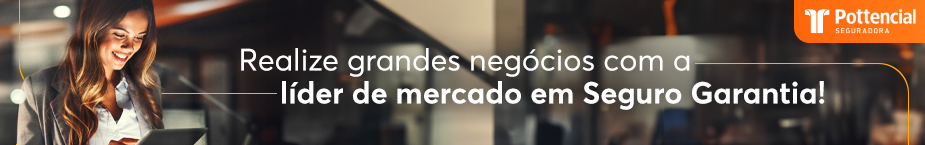 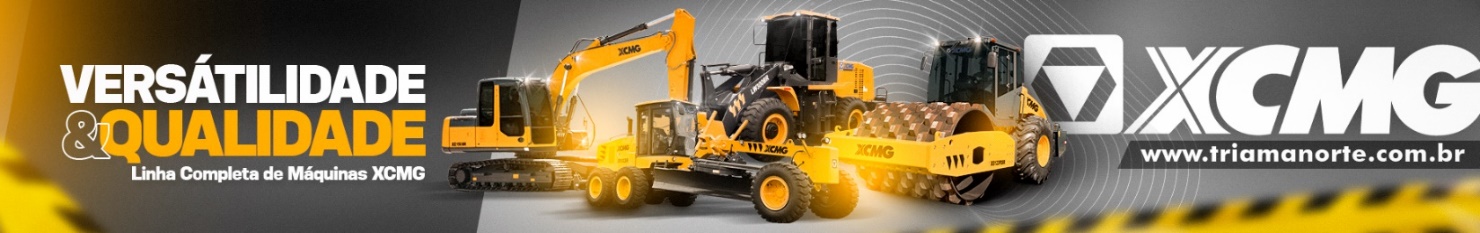 - PUBLICIDADE -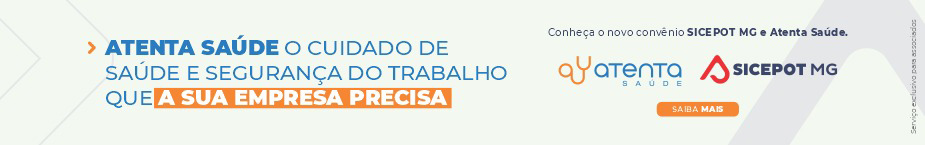 